Public Meeting NoticeThe Town of North Hempstead Community Development Agency (CDA) administers the US Department of Housing and Urban Development (HUD) Community Development Block Grant (CDBG) Program for unincorporated areas of the Town of North Hempstead.  CDA is applying for CDBG funds through the Nassau County Office of Community Development (OCD).  The CDBG program supports the goals of providing a suitable living environment, decent housing, and expanding economic opportunities for low to moderate-income persons.  OCD requires that the CDA submit an application describing how 47th CDBG Program Year (2021-2022) funds will be used to further its goals.  The CDA is holding a virtual public meeting on Thursday, March 6, 2021, at 3:00 PM.  All people, businesses, organizations, affordable housing developers, and other interested parties are invited to participate.  Written comments should be forwarded to the CDA.  To participate in the meeting or to provide public comments, please email cdadepartment@northhempsteadny.gov. For more information about CDBG, go to https://www.nassaucountyny.gov/1524/Community-Development. The CDA is an equal opportunity employer and is committed to affirmatively furthering fair housing. 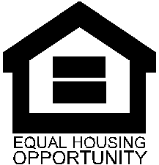 